“Discovering Your Spiritual Type” led by Ruth Cole Burcaw. September 29 – 4:00p.m.-6:30p.m. with light supper.  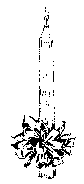 